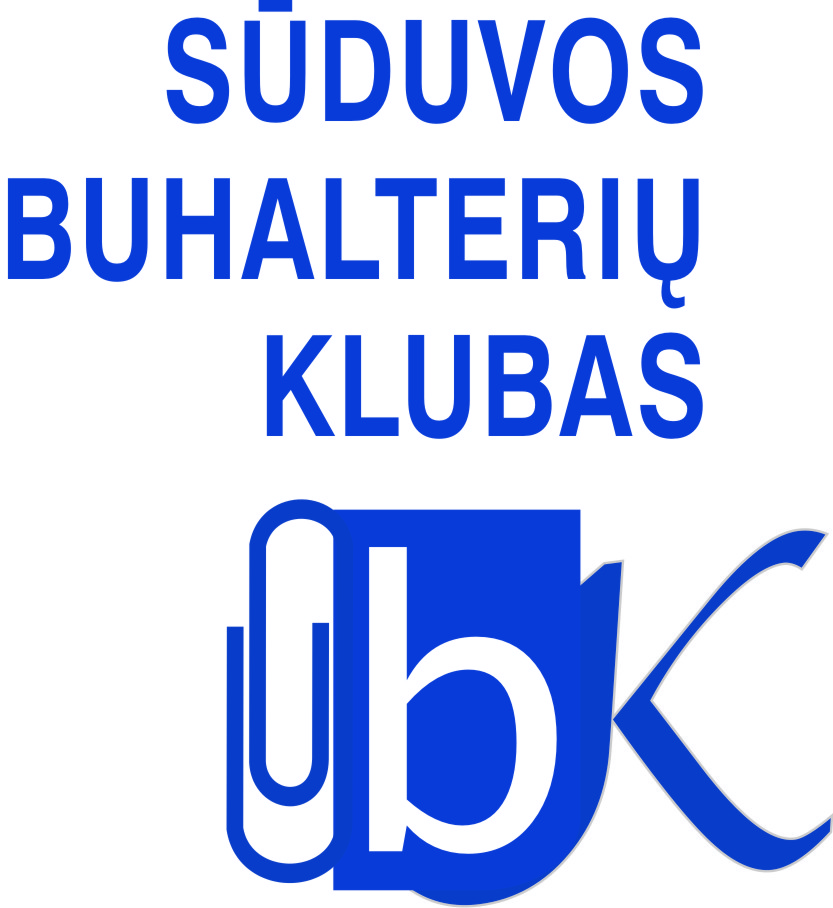                        KLUBO NARIO REGISTRACIJOS ANKETA                                                  _____________________________                                                                        (Data)Klubo nario  vardas, pavardė .................................................................................................Atstovaujamos įmonės pavadinimas......................................................................................Klubo nario pareigos įmonėje.................................................................................................Įmonės adresas......................................................................................................................Įmonės/dalyvio el. pašto adresas.........................................................................................................................................................................................................................................Klubo nario telefono  nr.......................................................................................................... Klubo nario  parašas